CONVOCATORIAEstimados estudiantes:La Facultad de Ingeniería Mecánica e Industrial de la Universidad de Oriente, convoca a todos los estudiantes universitarios, cubanos y extranjeros de las ciencias técnicas, radicados en Cuba, a participar en el VI Taller Regional de Ingenierías Mecánica e Industrial, TRIMI 2021´, que se desarrollará el 19 de mayo de 2021, bajo el lema: “El vínculo Universidad - Empresa en el ordenamiento económico - social en Cuba, para la sostenibilidad y eficiencia”.Este evento constituye un espacio académico para la socialización de resultados de investigaciones derivadas del trabajo científico estudiantil, asociadas a propuestas para el desarrollo sostenible de la economía y la sociedad cubana; por lo que tendrá como principal objetivo promover el intercambio de conocimientos y buenas prácticas pre-profesionales que reflejen el vínculo Universidad - Empresa en el contexto del ordenamiento económico - social que se desarrolla en Cuba, para la sostenibilidad y eficiencia de los procesos productivos.La cita tendrá como sede principal la Facultad de Ingeniería Mecánica e Industrial de la Universidad de Oriente; en esta ocasión a tono con la situación epidemiológica y el necesario cumplimiento de las regulaciones y protocolos sanitarios establecidos para evitar la propagación de la pandemia de la Covid - 19, el evento sesionará en modalidad virtual.Nuestro encuentro, en su sexta edición rendirá homenaje al 126 Aniversario de la caída en combate de José Martí, Héroe Nacional cuyos escritos reflejaron la valía de las ciencias técnicas para el desarrollo industrial y económico de los pueblos. La Universidad de Oriente se suma al debate imprescindible de nuestro tiempo sobre el ordenamiento económico, los sectores y ejes estratégicos, y el papel de la investigación y la innovación tecnológica para lograr la adopción de nuevas prácticas profesionales vinculadas a la sostenibilidad y eficiencia en las ciencias técnicas en Cuba.Comité de Honor Presidente: Dr. C. José Carbonel Morlat. P.T y P.C.Comité OrganizadorPresidente: Dra. C. Diana Sedal Yanes. Rectora de la Universidad de OrienteVicepresidente: Dr. C. Josué Imbert González. Decano de la Facultad de Ingeniería Mecánica e IndustrialSecretario Ejecutivo: Dr. C. Leonardo Antonio Broche Vázquez. Vicedecano de Investigación Miembros:Ing. Aygul Elda Alsina MolaniazovaDr. C. Yanier Sánchez Hechavarría      Dr. C. Amílcar Félix Roldan RuenesMSc. Clara Miguel Tamayo MSc. Yunielkis Pompa ChacónIng. Joaquín Ernesto Ferrer LavielleVivian Serna Villalón AdministradoraEstudiante: Adriana Pilar Ortiz. FEU - FIMIFECHAS IMPORTANTES DEL EVENTORecepción de trabajos: 11 de mayo del 2021 a los siguientes e-mails:Notificación de aceptación: 12 de mayo del 2021Sesiones on line de los tribunales: 13 y 14 de mayo de 2021Publicación Preprint: 17 y 18  de mayo del 2021Premiación y clausura: 19 de mayo del 2021La premiación y clausura del evento serán transmitidas en streaming a través de la plataforma JitsiMeet en la dirección que será enviada a los notificados.Idioma oficial: españolEl evento como es tradicional tendrá dos talleres, cuyas mesas de trabajo permitirán el debate en torno a las contribuciones que desde las ciencias técnicas se realizan a la contextualización del modelo socioeconómico cubano.Taller de Ingeniería MecánicaMesa de trabajo # 1: Energía y Medio AmbienteMesa de trabajo # 2: Mecánica y DiseñoMesa de trabajo # 3: Manufactura y materialesTaller de Ingeniería IndustrialMesa de trabajo # 4: Gestión de los Recursos Humanos Mesa de trabajo # 5: Gestión de Procesos y Cadena de suministrosMesa de trabajo # 6: Gestión Organizacional y CalidadNORMAS PARA LA PRESENTACIÓN Y ENVÍO DE TRABAJOS:Los trabajos deben enviarse en formato Word, tamaño de hoja carta (21.59 cm x 27.94 cm) con márgenes superior, inferior y laterales de 2.0 cm, tipo de letra Time New Roman 12, interlineado simple, texto justificado y una extensión de hasta 10 cuartillas (incluidos los anexos).Deberá ser enviado en formato .doc o .docx identificándolo con el nombre y el primer apellido del autor. Ejemplo: Carmen Pérez.docLa estructura del trabajo será la siguiente: título (hasta 15 palabras en mayúscula), autor y coautores con sus correos electrónicos, resumen, introducción, materiales y/o métodos, resultados, discusión, conclusiones y referencias bibliográficas (cumpliendo las normas APA). Para mostrar los resultados puede auxiliarse de fotos, figuras, esquemas y tablas. Incluir aval de la investigación en los anexos en caso de tenerlo.Cada ponencia será enviada con la planilla de solicitud de participación.Los trabajos aceptados, se compilarán en las memorias del evento: TRIMI 2021 y se mostrarán en preprint en la plataforma virtual, dirección: Los participantes deben llenar el perfil en https://convenciones.uo.edu.cu/index.php/TRIMI/TRIMI/user/account De esta manera se puede establecer el debate e intercambio on line entre los autores y los tribunales de sus respectivas comisiones. La posibilidad de intercambio sobre el preprint se activará los días 17 y 18 de mayo del 2021.El 19 de mayo se realizará las conferencias magistrales: ¨Aplicaciones médicas de la robótica¨; por el  Dr. C. Roberto Sagaró Zamora. PT.¨Responsabilidad social empresarial y desarrollo local, por el Dr. C. Amílcar Ruenes Roldán. PT.Para la participación virtual se establecerá una dirección electrónica en la plataforma JitsiMeet, la cual será enviada  a los participantes con 72 horas de antelación al evento.Contactos:Dr. C. Leonardo Antonio Broche Vázquez: leobv@uo.edu.cu Ing. Aygul Elda Alsina Molaniazova: aygul@uo.edu.cu     Ing. Joaquín Ferrer Lavielle: joaquin.ferrer@uo.edu.cu    Yunielkis Pompa Chacón: yunipo84@uo.edu.cu   Para más información contáctenos a través de los teléfonos: 52791266,  22601213 y 22601224 Facultad de Ingeniería Mecánica e Industrial.Sede Julio Antonio Mella. Universidad de Oriente. Avenida de Las Américas, esquina A Casero. Reparto Ampliación de Terraza. Santiago de Cuba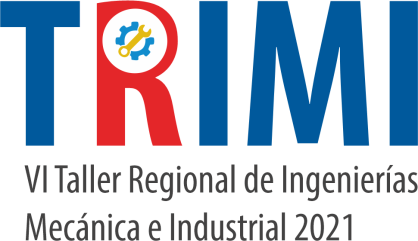 VI Taller Regional de Ingenierías Mecánica e Industrial TRIMI 202119 de mayo de 2021.“El vínculo Universidad - Empresa en el ordenamiento económico - social en Cuba, para la sostenibilidad y eficiencia”.Número de Identidad:Número de Identidad:Número de Identidad:Número de Identidad:Número de Identidad:Número de Identidad:Número de Identidad:Nombre (s)Nombre (s)Primer apellidoPrimer apellidoPrimer apellidoPrimer apellidoSegundo apellidoSexo:    __Femenino     __ MasculinoSexo:    __Femenino     __ MasculinoSexo:    __Femenino     __ MasculinoSexo:    __Femenino     __ Masculino Especialidad: Especialidad: Especialidad:Dirección Particular: (Calle, Número, Entre calles, Ciudad o Pueblo)Dirección Particular: (Calle, Número, Entre calles, Ciudad o Pueblo)Dirección Particular: (Calle, Número, Entre calles, Ciudad o Pueblo)Dirección Particular: (Calle, Número, Entre calles, Ciudad o Pueblo)Dirección Particular: (Calle, Número, Entre calles, Ciudad o Pueblo)Dirección Particular: (Calle, Número, Entre calles, Ciudad o Pueblo)Dirección Particular: (Calle, Número, Entre calles, Ciudad o Pueblo)Teléfono:Municipio:Municipio:Provincia:Provincia:Provincia:Provincia:Universidad a la cual pertenece:Universidad a la cual pertenece:Universidad a la cual pertenece:Universidad a la cual pertenece:Universidad a la cual pertenece:Año académico:Año académico:Correo electrónico:Correo electrónico:Correo electrónico:Correo electrónico:Correo electrónico:Correo electrónico:Correo electrónico:Línea de investigación (en relación con las temáticas del evento)Línea de investigación (en relación con las temáticas del evento)Línea de investigación (en relación con las temáticas del evento)Línea de investigación (en relación con las temáticas del evento)Línea de investigación (en relación con las temáticas del evento)Línea de investigación (en relación con las temáticas del evento)Línea de investigación (en relación con las temáticas del evento)Título de la ponencia (hasta 15 palabras, en mayúscula sostenida)Título de la ponencia (hasta 15 palabras, en mayúscula sostenida)Título de la ponencia (hasta 15 palabras, en mayúscula sostenida)Título de la ponencia (hasta 15 palabras, en mayúscula sostenida)Título de la ponencia (hasta 15 palabras, en mayúscula sostenida)Título de la ponencia (hasta 15 palabras, en mayúscula sostenida)Título de la ponencia (hasta 15 palabras, en mayúscula sostenida)Tutor de la ponencia, categoría docente y científicaTutor de la ponencia, categoría docente y científicaTutor de la ponencia, categoría docente y científicaTutor de la ponencia, categoría docente y científicaTutor de la ponencia, categoría docente y científicaTutor de la ponencia, categoría docente y científicaTutor de la ponencia, categoría docente y científica